АДМИНИСТРАЦИЯ НОВОПОКРОВСКОГО СЕЛЬСКОГО ПОСЕЛЕНИЯНОВОХОПЕРСКОГО МУНИЦИПАЛЬНОГО РАЙОНАВОРОНЕЖСКОЙ ОБЛАСТИП О С Т А Н О В Л Е Н И Е«  2 5»   ноября  2019 года № 40          пос. НовопокровскийО регистрации изменений в Устав территориального общественного самоуправления «Новопокровский» В соответствии с Положением об организации и осуществлении  территориального общественного самоуправления в Новопокровском сельском поселении Новохоперского муниципального района Воронежской области, утвержденного решением Совета народных депутатов Новопокровского сельского поселения Новохоперского муниципального района Воронежской области от 07 мая 2014 г. №30/1, на основании представленных на регистрацию документов:1. Зарегистрировать изменения в Устав территориального общественного самоуправления «Новопокровский» согласно приложению к настоящему постановлению. 2. Настоящее постановление вступает в силу после его подписания.Глава Новопокровского сельского поселения                     А.А.КривобоковаИзменения в Устав ТЕРРИТОРИАЛЬНОГО ОБЩЕСТВЕННОГО САМОУПРАВЛЕНИЯ (тос) «Новопокровский» поС. Новопокровский новопокровсКОГО СЕЛЬСКОГО ПОСЕЛЕНИЯ НОВОХОПЕРСКОГОМУНИЦИПАЛЬНОГО РАЙОНА ВОРОНЕЖСКОЙ ОБЛАСТИ2019 год                               2.      Границы территории         Территория для осуществления деятельности территориального общественного самоуправления «Новопокровский» ТОС « Новопокровский» ограничиваются кадастровым кварталом  36:17: 7000013 населенного пункта пос. Новопокровский, являющегося частью территории муниципального образования Новопокровского сельского поселения,  входящего в состав территории Новохоперского муниципального района Воронежской области (далее - населенный пункт), утверждено решением Совета народных депутатов Новопокровского сельского поселения от 25.11.2019 г. № 83 (приложение : схема кадастрового квартала пос.Новопокровский)                         СХЕМА    границ  ТОС « Новопокровский»                                                                                Новопокровского   сельского поселения Новохоперского муниципального района                               ( расположение  территории деятельности ТОС « Новопокровский»)   36:17: 7000013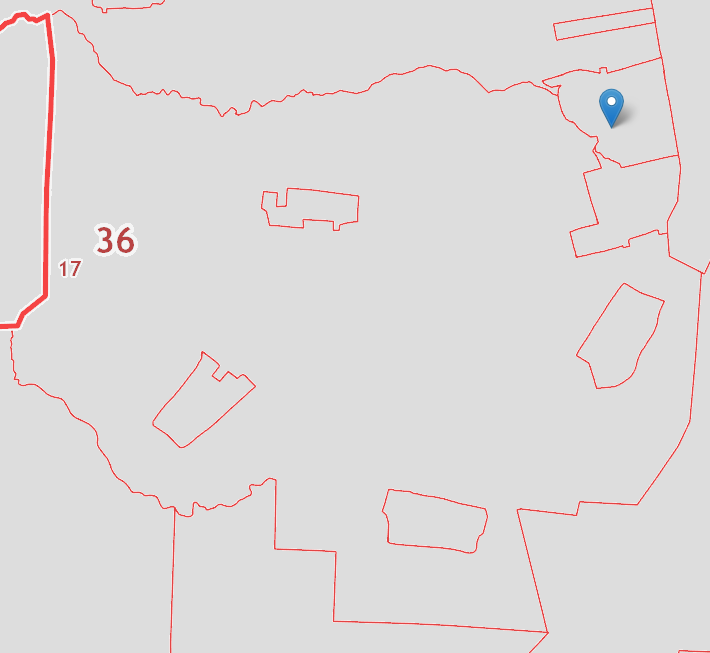 Изменения в Устав Территориального общественного самоуправления «Новопокровский» поселка  Новопокровский Новопокровского сельского поселения Новохоперского муниципального района Воронежской области зарегистрированы постановлением администрации Новопокровского сельского поселения Новохоперского муниципального района Воронежской области                                                       от « 25 » ноября 2019 года №40Свидетельство о регистрации№ 5 от « 25 » ноября 2019г.Изменения в Устав Территориального общественного самоуправления «Новопокровский» поселка Новопокровский Новопокровского сельского поселения Новохоперского муниципального района Воронежской области утверждены на общем собрании граждан протоколом  №2                                             от « 25 » ноября  2019г.  Глава Новопокровского сельского поселения Новохоперского муниципального района Воронежской области _____________________А.А.Кривобокова « 25 »  ноября 2019 года